               May 23-27 Homework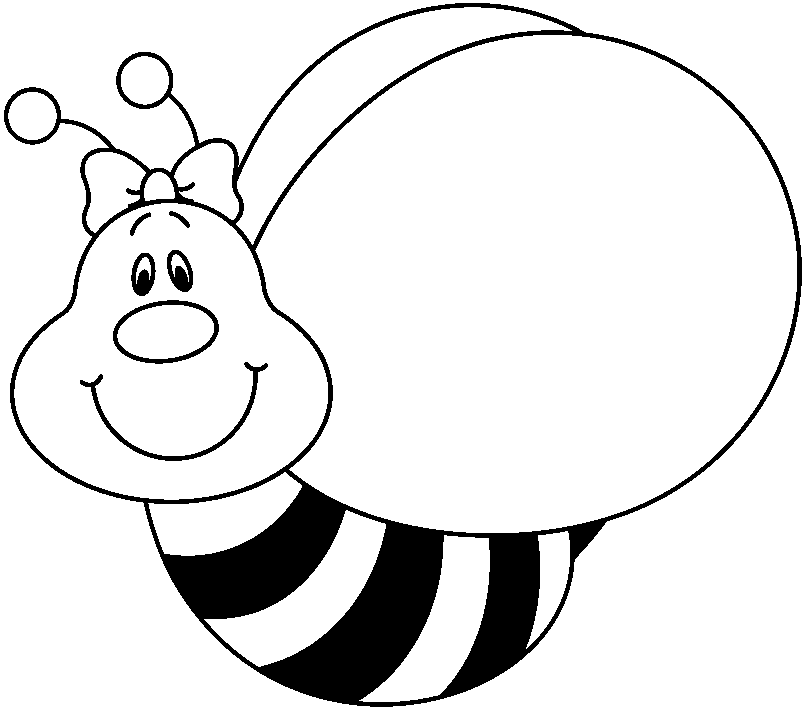 Dear Families, this is our last "official" homework of the year.  You may be getting some bits and pieces after this, but it will not be much.Monday-Check on Raz-Kids to see if you have a quiz and to read.  Math p. 552a/b.  Review handout.Tuesday-Raz-Kids.  Math p. 556a/b.  Review handout.Wednesday-Raz-Kids.  Math p. 560a/b.  Review handoutThursday-Raz-Kids.  Math p. 564a/b and Review test p. 565-568Friday-Math chapter 11 test and Wordly Wise lesson 15 test.**Parents, please look around the house and see if there are any school/library books hiding under beds, in closets, etc.  Please return.***Still need some 1 and 1/2 inch (or bigger) binders (any color) with a clear cover from each student.